Publicado en Madrid el 19/09/2017 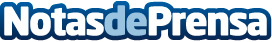 Muerde la Pasta ficha a Juan Andrés Bueno como nuevo director de expansión y franquicias  En su nueva posición, Bueno asumirá el reto de dirigir el desarrollo en franquicia de la compañía, así como de la atención y seguimiento de los establecimientos de la redDatos de contacto:Pura de RojasALLEGRA COMUNICACION91 434 82 29Nota de prensa publicada en: https://www.notasdeprensa.es/muerde-la-pasta-ficha-a-juan-andres-bueno-como_1 Categorias: Franquicias Nombramientos Restauración Actualidad Empresarial http://www.notasdeprensa.es